Introduction to the State School Consent Form (attached) for This letter is to inform you about how we will use your child’s personal information and student materials. It outlines:what information we record how we will use student materials created during your child’s enrolment. Examples of personal information which may be used and disclosed (subject to consent) include part of a person’s name, image/photograph, voice/video recording or year level. Your child’s student materials:  are created by your child whether as an individual or part of a teammay identify each person who contributed to the creationmay represent Indigenous knowledge or culture. Purpose of the consentIt is the school’s usual practice to take photographs or record images of students and occasionally to publish limited personal information and student materials for the purpose of celebrating student achievement and promoting the school and more broadly celebrating Queensland education. To achieve this, the school may use newsletters, its website, traditional media, social media or other new media as listed in the ‘Media Sources’ section below. The State School Consent Form may, at your discretion, provide consent for personal information and a licence for the student materials to be published online or in other public forums. It also allows your child’s personal information and student materials to be presented in part or alongside other students’ achievements. The school needs to receive consent in writing before it uses or discloses your child’s personal information or student materials in a public forum. The attached form is a record of the consent provided. It should be noted that in some instances the school may be required by the Education (General Provisions) Act 2006 (Qld) or by law to record, use or disclose the student’s personal information or materials without consent (e.g. assessment of student materials does not require further consent).Voluntary There will not be any negative repercussions for not completing the State School Consent Form or for giving limited consent. All students will continue to receive their education regardless of whether consent is given or not. Consent may be limited or withdrawnConsent may be limited or withdrawn at any time by you. If you wish to limit or withdraw consent please notify the school in writing (by email or letter). The school will confirm the receipt of your request via email if you provide an email address.If in doubt, the school may treat a notice to limit consent as a comprehensive withdrawal of consent until the limit is clarified to the school’s satisfaction.Due to the nature of the internet and social media (which distributes and copies information), it may not be possible for all copies of information (including images of student materials) once published by consent, to be deleted or restricted from use. The school may take down content that is under its direct control, however, published information and materials cannot be deleted and the school is under no obligation to communicate changes to consent with other entities/ third parties.  Media sources used Following is a list of online and social media websites and traditional media sources where the school may publish your child’s personal information or student materials subject to your consent. School website: Facebook: YouTube: Instagram: Twitter: Other:  Local newspaperSchool newsletterTraditional and online media, printed materials, digital platforms’ promotional materials, presentations and displays.The State School Consent Form does not extend to P&C run social media accounts or activities, or external organisations.Duration The consent applies for the period of enrolment or another period as stated in the State School Consent Form, or until you decide to limit or withdraw your consent. During the school year there may be circumstances where the school or Department of Education may seek additional consent. Who to contactTo return a consent, express a limited consent or withdraw consent please contact .  should be contacted if you have any questions regarding consent. Please retain this letter for your records and return the signed consent form.State School Consent FormParent/carer to complete Mature/independent students may complete on their own behalf (if under 18 a witness is required). Full name of individual:		Date of birth:		Name of school: 	…………………………………………………………………..Name to be used in association with the person’s personal information and materials* (please select):  Full Name    First Name     No Name     Other Name  	*Please note, if no selection is made, only the Individual’s first name will be used by the school. However, the school may choose not to use a student’s name at its discretion.Personal information that may identify the person in section 1: Name (as indicated in section 1)   Image/photograph   School name   Recording (voices and/or video)   Year levelMaterials created by the person in section 1:  Sound recording   Artistic work   Written work   Video or image  Software   Music score   Dramatic work If consent is given in section 6 of the form: The personal information and materials (as detailed in section 2) may be recorded, used and/or disclosed (published) by the school, the Department of Education (DoE) and the Queensland Government for the following purposes: Any activities engaged in during the ordinary course of the provision of education (including assessment), or other purposes associated with the operation and management of the school or DoE including to publicly celebrate success, advertising, public relations, marketing, promotional materials, presentations, competitions and displays.Promoting the success of the person in section 1, including their academic, sporting or cultural achievements.Any other activities identified in section 4(b) below. The personal information and materials (as detailed in section 2) may be disclosed (published) for the above purposes in the following: the school’s newsletter and/or website;  social media accounts, other internet sites, traditional media and other sources identified in the ‘Media Sources’ section of the explanatory letter (attached); year books/annuals; promotional/advertising materials; and presentations and displays. School representative to complete. Timeframe of consent: duration of enrolment.Further identified activities not listed in the form and letter for the above timeframe:  The Individual and/or parent wishes to limit consent in the following way:  CONSENTER –  I am (tick the applicable box):   parent/carer of the identified person in section 1   the identified person in section 1 (if a mature/independent student or employee including volunteers)   recognised representative for the Indigenous knowledge or culture expressed by the materialsI have read the explanatory letter, or it has been read to me. I have had the opportunity to ask questions about it and any questions that I have asked have been answered to my satisfaction.  By signing below, I consent to the school recording, using and/or disclosing (publishing) the personal information and materials identified in section 2 for the purposes detailed in section 3.By signing below, I also agree that this State School Consent form is binding. For the benefit of having the materials (detailed in section 2) promoted as DoE may determine, I grant a licence for such materials for this purpose. I acknowledge I remain responsible to promptly notify the school of any third party intellectual property incorporated into the licensed materials. I accept that attribution of the identified person in section 1 as an author or performer of the licensed materials may not occur. I accept that the materials licensed may be blended with other materials and the licensed materials may not be reproduced in their entirety.Print name of student 		Print name of consenter	Signature or mark of consenter	Date		Signature or mark of student (if applicable)	Date		Privacy NoticeThe Department of Education (DoE) is collecting your personal information on this form in order to obtain consent for the use and disclosure of the student’s personal information. The information will be used and disclosed by authorised school employees for the purposes outlined on the form. Student personal information collected on this form may also be used or disclosed to third parties where authorised or required by law. This information will be stored securely. If you wish to access or correct any of the personal student information on this form or discuss how it has been dealt with, please contact your student’s school in the first instance.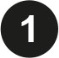 IDENTIFY THE PERSON TO WHOM THE CONSENT RELATES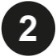 PERSONAL INFORMATION AND MATERIALS COVERED BY THIS CONSENT FORM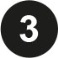 APPROVED PURPOSE 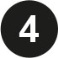 TIMEFRAME FOR CONSENT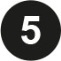 LIMITATION OF CONSENT    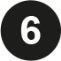 CONSENT AND AGREEMENT   SPECIAL CIRCUMSTANCESIf the form is required to be read out (whether in English or in an alternative language or dialect) to a parent/carer or Individual student; or when the consenter is an independent student and under 18 the section below must be completed.  WITNESS – for consent from an independent student or where the explanatory letter and State School Consent Form were readI have witnessed the signature of an independent student, or the accurate reading of the explanatory letter and the State School Consent Form was completed in accordance with the instruction of the potential consenter. The individual has had the opportunity to ask questions. I confirm that the individual has given consent freely and I understand the person understood the implications. Print name of witness		Signature of witness		Date		  Statement by the person taking consent – when it is readI have accurately read out the explanatory letter and State School Consent Form to the potential consenter, and to the best of my ability made sure that the person understands that the following will be done:1. the identified materials will be used in accordance with the State School Consent Form2. reference to the identified person will be in the manner consented3. in accordance with procedures DoE will cease using the identified materials from the date DoE receives a written withdrawal of consent.I confirm that the person was given an opportunity to ask questions about the explanatory letter and State School Consent Form, and all the questions asked by the consenter have been answered correctly and to the best of my ability. I confirm that the individual has not been coerced into giving consent, and the consent has been given freely and voluntarily. A copy of the explanatory letter has been provided to the consenter.Print name and role of person taking the consent		Signature of person taking the consent		Date		